Δημιουργία Εννοιολογικού Χάρτη Μαθητών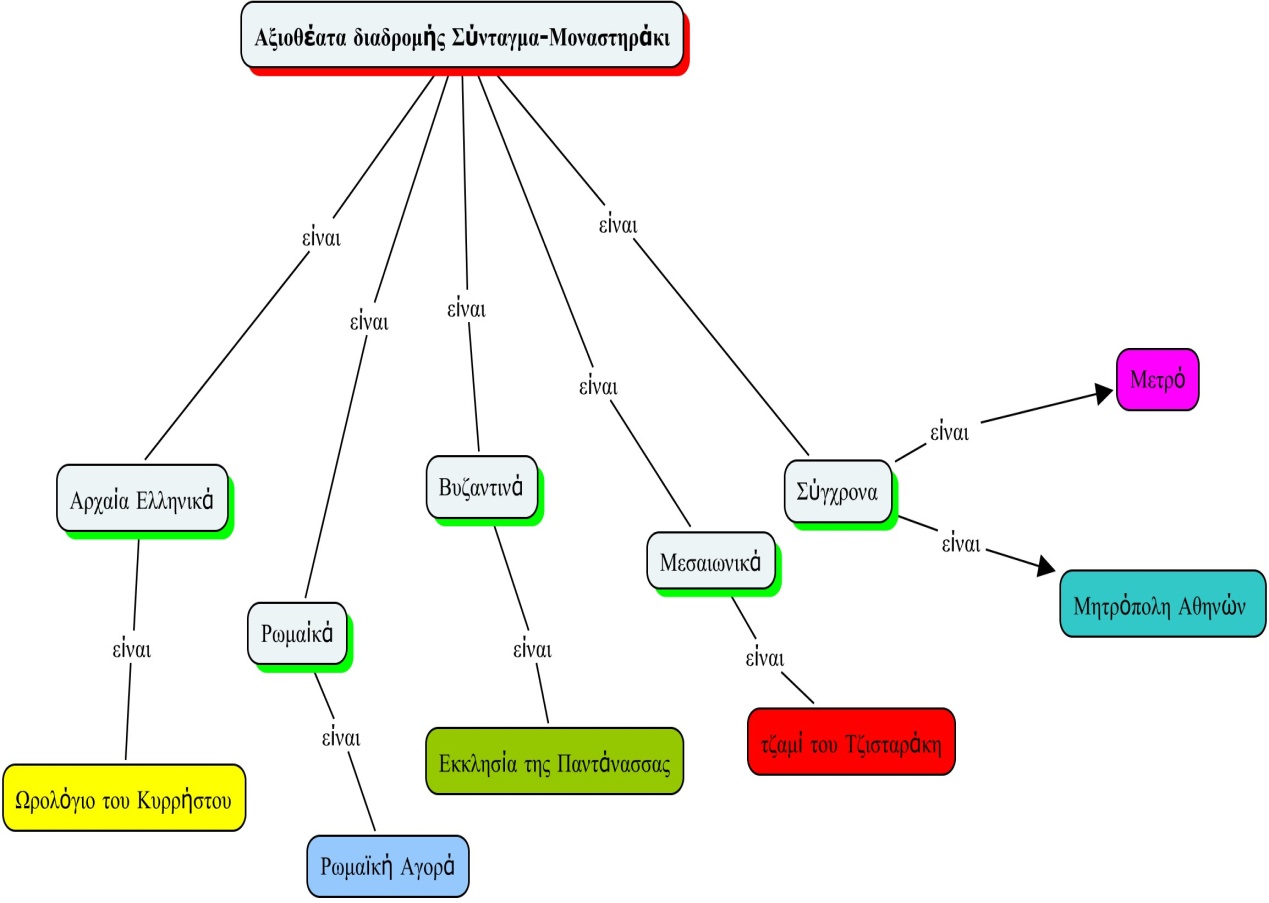 